ФГБОУ ВО «БГПУ» им. М. АкмуллыЦентр развития одаренности школьников ЗАДАНИЯпо МАТЕМАТИКЕдля учащихся 11 класса Задача № 1.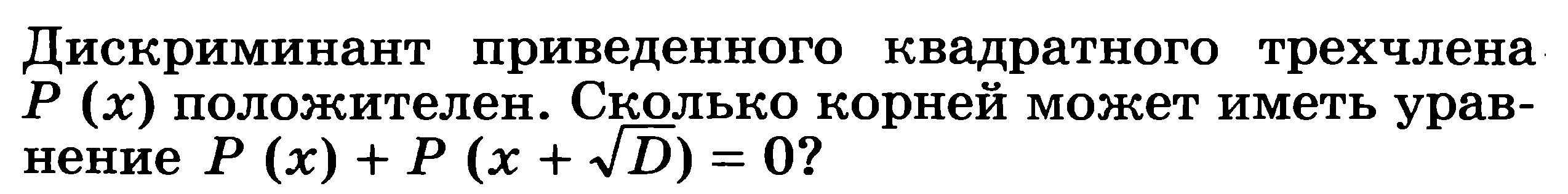 Задача № 2.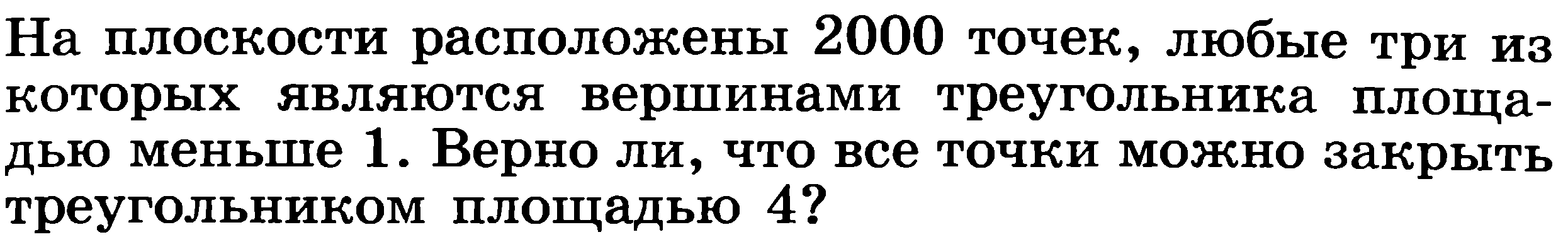 ВЫПОЛНИЛ Фамилия__________________________Имя______________________________Отчество__________________________Класс______________________________Школа_____________________________Город (село)_________________________Район_______________________________Ф.И.О. учителя_______________________